EASTRY PARISH COUNCIL         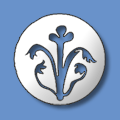 ALLOTMENTS MANAGEMENT COMMITTEE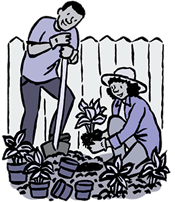 The Eastry parish council has a number of allotments available to rent at various sizes.Plot sizes range from 2.5 rods (a rod is five and half yards square) to 10 rods.The cost of rental is £2.50 per rod with a £3.00 management charge, per annum. Rents are due on the 1st October each year, any plot taken over now would be free until that date. Rental costs from the 1st October this year for a 2.5 rod plot would be £9.25 for 12 months.There are plots on the May Mill site and on the School site.Both allotments sites are secure with keys or lock combinations only available to authorised users.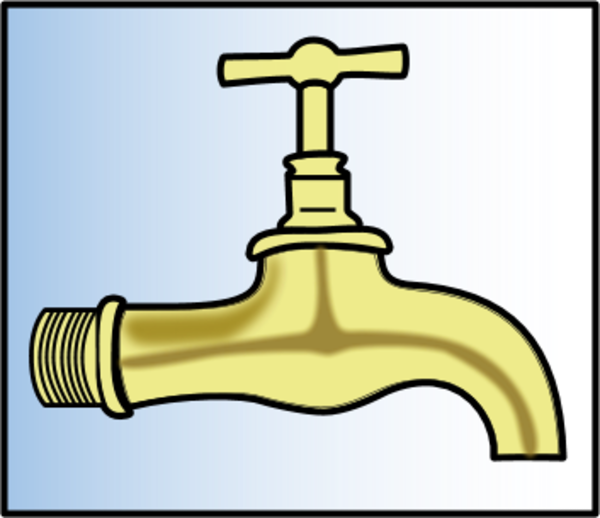 Each site has a number of cold water taps where water is available, free of charge, but is turned off during the winter months to prevent freezing.The allotments are run by a management committee but this likely to change in the future.If you would like to consider taking on an allotment and would like to see what is available please contact the following :-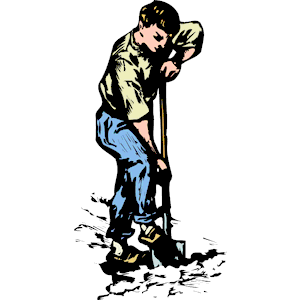 Peter Bailey (secretary) 01304 614184 e-mail peter.bailey@eastry-pc.gov.uk